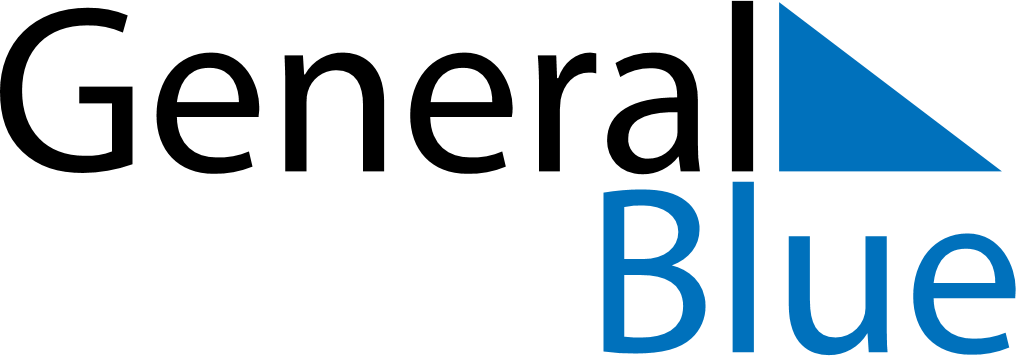 October 2023October 2023October 2023October 2023SerbiaSerbiaSerbiaMondayTuesdayWednesdayThursdayFridaySaturdaySaturdaySunday1234567789101112131414151617181920212122World War II Serbian Victims Remembrance DayWorld War II Serbian Victims Remembrance Day23242526272828293031